ДЕЛОВАЯ ПРОГРАММАкинофестиваля «Окно в Европу-2015» (Выборг – Котка)13-14 августа 2015для всех, заинтересованных в углублении своих знаний о совместном кинопроизводствеОрганизаторы: кинофестиваль «Окно в Европу» (Выборг, Россия), компания «Невафильм» и Фонд «КИНО&ТЕАТР» (Санкт-Петербург, Россия), «CURSOR» (Котка, Финляндия) и Кинокомиссия Юго-Восточной Финляндии.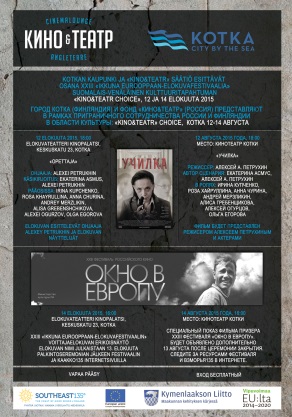 KINO&TEATR CHOICE в Котке:Во время выборгского кинофестиваля «Окно в Европу-2015» в финском городе Котка (в двух часах езды от Выборга) будет проходить традиционная серия специальных показов:12.08.15, 18:00 – показ и представление съемочной группой фильма «Училка», реж. Алексей А. Петрухин, Q&A session; 14.08.15, 16:00 – специальный показ фильма-призера фестиваля «Окно в Европу».Двухдневная деловая программа:Деловая программа пройдет 13 августа в Выборге и 14 августа в Котке.Цели программы: сближение России и Финляндии в сфере кино и медиа,продвижение российских проектов в медиапространство Европы.Основные задачи: знакомство кинематографистов двух стран с законодательными особенностями кинорынка в России и Финляндии,знакомство с техническими и творческими возможностями в сфере кинопроизводства двух стран,представление прошлых и будущих совместных кинопроектов.Мероприятия деловой программыПодробности и регистрация участников до 12 августа 2015 года: research@nevafilm.ru, (812) 449-70-70, доб. 240Темы конференцийПервый день (Выборг):О финском кинобизнесе: госрегулирование, основные игроки производства и проката, ситуация с копродукцией, прокат национального и зарубежного кино в Финляндии, экспорт финских фильмов (представитель Finnish Film Foundation; Илкка Матила, продюсер MRP Matila Rohr Production);Креативные составляющие совместных кинопроектов с Финляндией / Европой: Работа продюсера со сценарием и развитие story для европейского рынка (Андрей Дерябин, ACE Producer, The Hermitage Bridge Studio/Co-Production Bureau);Case Study Особенности производства и реализации  копродукции на примере фильма «Граница 1918», 2007 год, совместное производство Финляндии и России (режиссер Лаури Торхонен и со-продюсер Владимир Репников, Студия 217);Особенности работы продюсера в копродукции: где найти средства, на что стоит обратить особое внимание, основные сложности и пути их преодоления (Наталья Дрозд, продюсер, директор фонда «Point of View»).Второй день (Котка):О российском кинобизнесе: госрегулирование, основные игроки пр-ва и проката, ситуация с копродукцией, прокат национального и зарубежного кино в России, экспорт российских фильмов (Ксения Леонтьева, ведущий аналитик Невафильм Research);Особенности кинопроизводства и формат работы кинокомиссий в Финляндии: творческие и технические особенности региона и страны, перспективы (Сами Ристиниеми, Cursor OY, Kotka-Hamina Regional Development Company);Представление российских проектов, ищущих сопродюсеров в Финляндии.Участники со стороны России:Геворг Нерсисян, генеральный продюсер фестиваля «Окно в Европу»Алиса Струкова, программный директор фестиваля «Окно в Европу»Станислав Ершов, председатель правления Фонда «KINO&TEATR»Олег Березин, генеральный директор компании «Невафильм»Ксения Леонтьева, ведущий аналитик Невафильм ResearchНаталья Дрозд, руководитель фонда «Point of View» Алексей Гуськов, генеральный директор студии «Ф.А.Ф.»Наталья Иванова, генеральный директор продюсерского центра «Хорошо продакшн»Юлия Мишкинене, генеральный директор продюсерского центра Vita AktivaЮрий Обухов, генеральный директор кинокомпании  «КАРО продакшн»Алексей Рязанцев, генеральный директор «Каро Премьер»Денис Ковалевский, генеральный директор киностудии «Соль»Сергей Карандашов, режиссерАндрей Дерябин, продюсер The Hermitage Bridge Studio/Co-Production BureauЕкатерина Стецюк, продюсерский центр «Сумеречный лодж»Ольга Шаполвалова, генеральный директор продюсерского центра «Сумеречный лодж»Евгений Зуков, президент и основатель «Russian Film Commission - Film-Media»Участники со стороны Финляндии:представители Finnish Film FoundationСами Ристиниеми, Cursor OY, Kotka-Hamina Regional Development CompanyИлкка Матила, продюсер «MRP Matila Rohr Production»Лаури Илмари Торхонен, режиссерПертти Вейялайнен, основатель киностудии документальных фильмов «Illume»Клаус Хейдеманн, исполнительный продюсер «INLAND FILM COMPANY OY»представители киностудии «Dakar»Теле- и кинопродюсеры13 августа13 августа13 августа15:0016:30Конференция в Выборге:Пресс-клуб гостиницы «Виктория»адрес: наб. 40-летия ВЛКСМ, д. 114 августа14 августа14 августа10:0013:00Автобус из Выборга в Котку, по пути посещение дачи Александра III в Лангинкоски и осмотр здания морского центра «Велламо» 13:0014:00Конференция в Котке:усадьба Кархулан Хови, адрес: Ahlströmintie, 2614:0016:00Обед и неформальное общение16:0018:00Экскурсия на киностудию «Dakar» и на натурную площадку в окрестностях Котки18:0020:00Автобус в Выборг с российскими кинематографистами20:0022:00Автобус из Выборга в Санкт-Петербург